TRAS COMITÉ DE SEGURIDAD VIAL, ALCALDÍA DE PASTO INTENSIFICARÁ ACCIONES PARA REDUCIR LA PÉRDIDA DE VIDAS POR SINIESTROS DE TRÁNSITO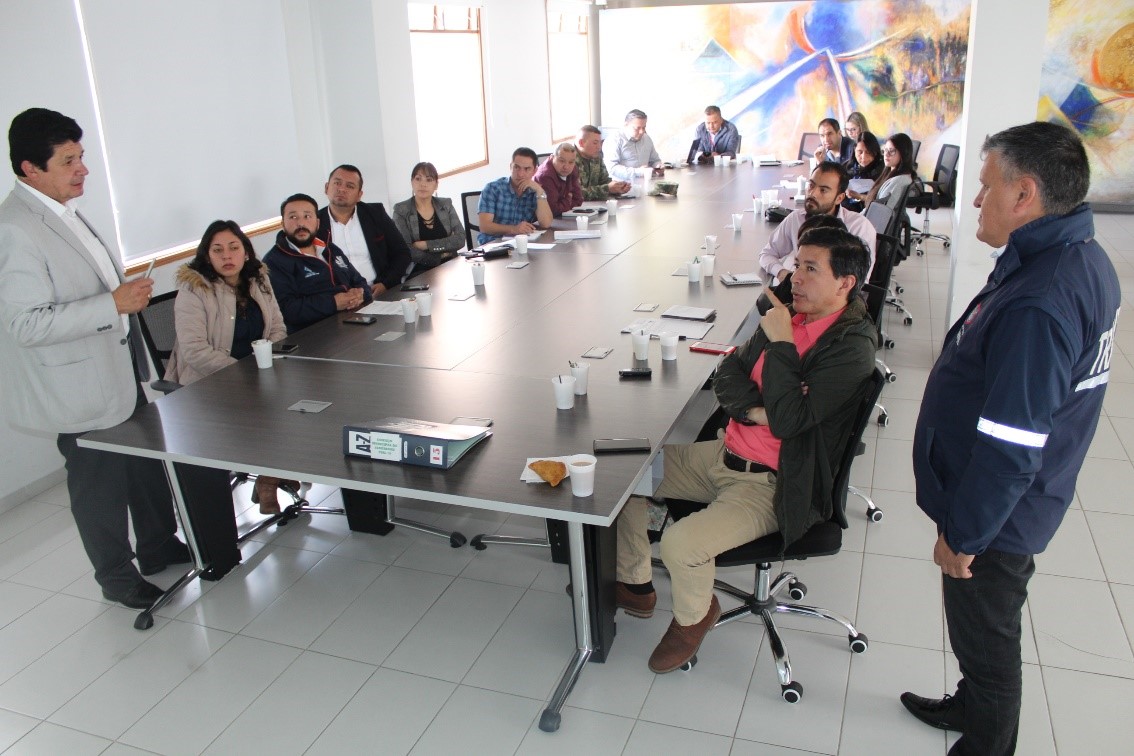 Intensificar las acciones de prevención, educación y control para prevenir la pérdida de vidas por siniestros viales, y seguir aunando esfuerzos entre las diferentes instituciones del municipio de Pasto para contribuir a este propósito, fue una de las principales conclusiones que dejó el segundo Comité de Seguridad Vial que se cumplió este viernes en las instalaciones de la Alcaldía Municipal. El secretario de Tránsito y Transporte Luis Alfredo Burbano, quien presidió la jornada con la alcaldesa (e) Carolina Rueda, explicó que si bien a la fecha se ha logrado una reducción del 10% en víctimas fatales por siniestros de tránsito (con 19 casos para lo corrido de 2019), frente a 21 que en el mismo periodo se habían presentado en 2018, se debe seguir trabajando en estrategias, medidas e intervenciones que mejoren la movilidad y la seguridad vial en la ciudad.“Para esta tarea será fundamental el apoyo que durante el segundo semestre de este año nos prestará la Agencia Nacional de Seguridad Vial (ANSV), tras el convenio firmado por el alcalde, para adelantar intervenciones en intersecciones críticas, realizar labores de señalización y demarcación y dotarnos de alcoholímetros y radares de velocidad con el fin de mejorar el control sobre las vías del municipio”, precisó Burbano Fuentes.El funcionario dijo además que se fortalecerán los procesos de formación en las instituciones educativas, empresas y vías de la ciudad para generar mayor conciencia entre la comunidad sobre la responsabilidad que implica el ejercicio de la conducción y el respeto hacia las normas de tránsito.Por su parte la alcaldesa (e) Carolina Rueda indicó que teniendo en cuenta el trabajo articulado que se desarrolla con las instituciones del municipio y el apoyo que se recibirá por parte de la ANSV, en el segundo semestre del año se adelantarán diversos operativos de alto impacto para prevenir, entre otras conductas, que las personas conduzcan en estado de embriaguez, ya que esta se ha constituido en la tercera causa de accidentes fatales en el municipio. “Con estas herramientas se mejorará, por ejemplo, la toma de pruebas de alcoholemias y en consecuencia habrá una intervención más oportuna por parte de los agentes de tránsito”, añadió.Mercedes Burbano, subsecretaria de Salud Pública, se refirió a los ejercicios de socialización que se realizan en la ciudad con los diferentes actores del sector salud, en aras de dar a conocer los alcances del Sistema de Emergencias Médicas (SEM), cuya implementación está prevista para agosto próximo.“El sistema de Emergencias Médicas es un modelo general integrado cuyo propósito es responder de manera oportuna y eficiente a las víctimas de enfermedad, accidentes de tránsito, traumatismos o paros cardiorrespiratorios que requieren atención medica de urgencias, en lugares públicos o privados, las 24 horas del día, los 365 días del año, y a través de un software georreferenciar los servicios de ambulancia para garantizar la atención oportuna de los pacientes”, explicó Burbano.En el segundo Comité de Seguridad Vial participaron las diferentes dependencias de la Alcaldía Municipal, así como delegados de Policía de Tránsito y Transporte, seccional Nariño; Ejército Nacional, Concesionaria Unión Vial del Sur, Avante, Hospital Universitario Departamental de Nariño, bomberos, Empopasto, delegados de instituciones educativas, Terminal de Transportes y Dirección Territorial del Ministerio de Transporte, entre otras entidades.Información: Secretario de Tránsito, Luis Alfredo Burbano Fuentes. Celular: 3002830264Somos constructores de pazINICIÓ EL PROCESO DE RECONVERSIÓN LABORAL DE TRABAJADORAS SEXUALES DEL SECTOR 20 DE JULIO DE PASTO 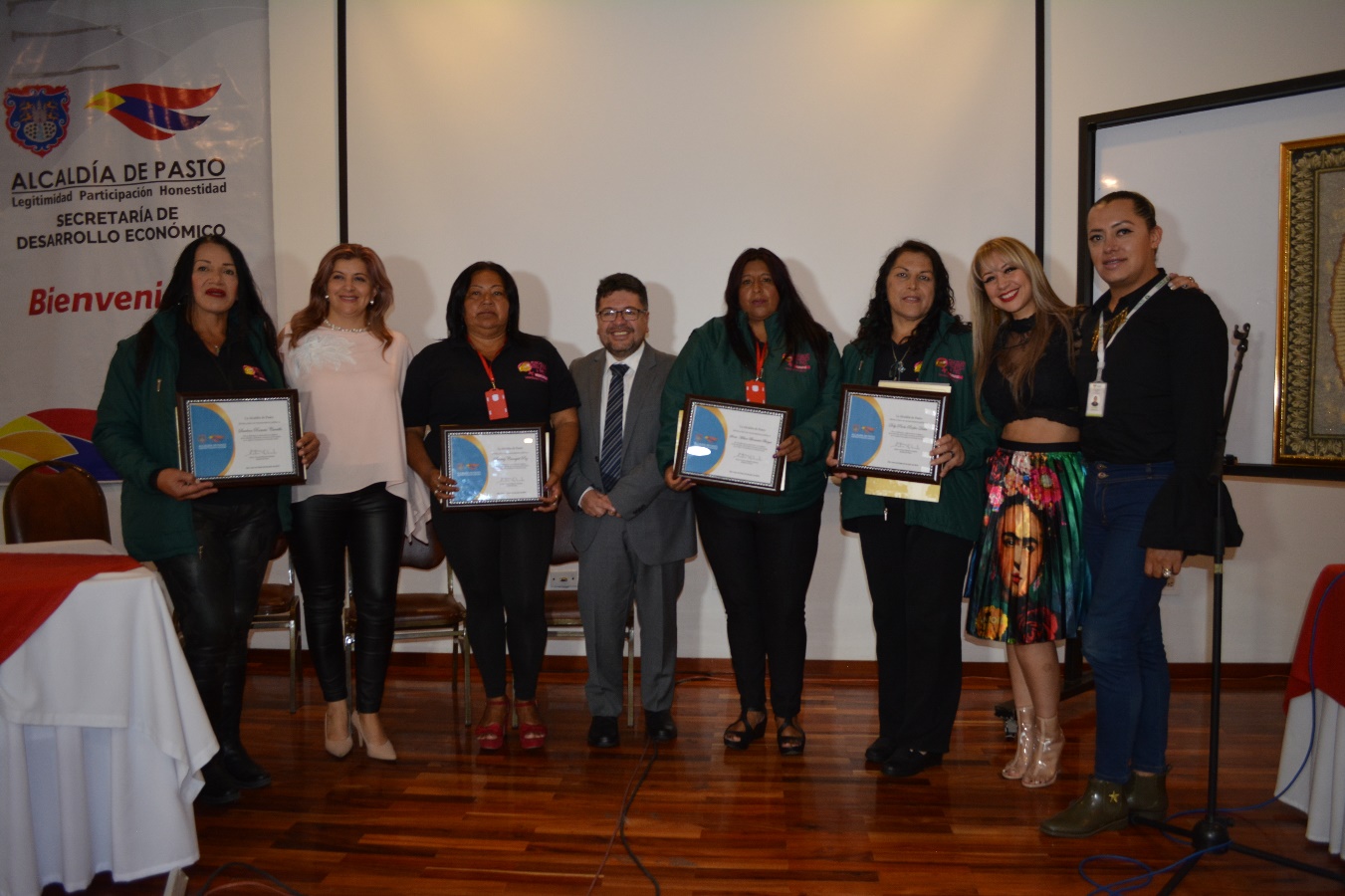 Tras un proceso que enmarcó mesas de trabajo, capacitaciones en emprendimiento, generación de planes de negocio y una feria-exposición, la Alcaldía de Pasto comenzó con el proceso de reconversión laboral de trabajadoras sexuales del sector 20 de julio, como uno de los proyectos priorizados por la actual administración encabezada por el Alcalde Pedro Vicente Obando Ordóñez, que beneficiará a más de 30 mujeres, quienes a través de nuevas alternativas productivas, mejorarán su calidad de vida y la de sus familias.El programa se presentó formalmente en un acto protocolario que fue liderado por la alcaldesa (e) Carolina Rueda Noguera, donde participaron las beneficiarias del proyecto, representantes de la Asociación Mujeres y Paz ASMUPAZ; Secretaría de las Mujeres, Orientaciones Sexuales e Identidades de Género, Secretaría de Equidad de Género e Inclusión Social de la Gobernación de Nariño, Personería y del operador Circulo del Sol Corporación Social.  El Programa de Sustitución Laboral de las Trabajadoras Sexuales en el Municipio de Pasto, se implementó en cumplimiento a la acción popular No. 2010- 00130(5183), acatada por Resolución 320 del 22 de mayo de 2013.  El Secretario de Desarrollo Económico y Competitividad, Nelson Leiton Portilla, dijo que, para la Alcaldía de Pasto, representa un logro significativo el cristalizar la entrega de los beneficios y comenzar la implementación de los planes de negocio. “Se desarrolló una feria donde las mujeres favorecidas, seleccionaron a la organización encargada de la puesta en marcha del plan de negocio, que será Circulo del Sol Corporación, quien presentará un informe trimestralmente, con los avances financieros, técnicos y verificación del capital de trabajo”.Entre los planes de negocios para ejecutar se encuentran: tiendas y fruver, unidades de confección, panaderías, asaderos, comercializadora de ropa, comercializadoras de productos de belleza y de productos de bebé, comidas rápidas, heladería, salón de belleza, sala de internet, entre otros.La secretaria de las Mujeres, Orientaciones Sexuales e Identidades de Género, Ingrid Legarda; dependencia encargada de realizar el seguimiento, dijo que hoy inicia un sueño para cada una de las mujeres beneficiarias, quienes también tienen un reto, como es darles sostenibilidad a sus emprendimientos. “Más allá de cualquier obligación legal que tengamos como Municipio, la posibilidad de haber acompañado desde lo humano a este proceso ha sido significativo. Hoy reconocemos el proceso de incidencia política que ha tenido esta Asociación y su resistencia desde cada una de sus vidas individuales y como colectivo y el ánimo de seguir luchando por las mujeres que vienen” destacó la funcionaria.Durante la ceremonia especial se realizó un reconocimiento a Doly Riofrio Dulce, Sonia Benavides, Santina Román y Beatriz Carvajal; lideresas de la Asociación Mujeres y Paz ASMUPAZ, por su liderazgo y compromiso para promover diferentes espacios que propenden por mejorar las condiciones y calidad de vida de las asociadas a esta entidadEl proyecto se enmarca en el pacto ‘Por un desarrollo económico local e incluyente’ del Plan de Desarrollo Pasto Educado, Constructor de Paz 2016-2019’ y se enfoca en las metas del programa ‘fortalecimiento empresarial, empleo decente, emprendimiento y generación de ingresos con enfoque de género, generacional y diferencial.Información: secretaria de las Mujeres e Identidades de Género, Ingrid Legarda Martínez. Celular: 3216473438 Somos constructores de pazDURANTE SESIÓN EN EL CONCEJO MUNICIPAL, ALCALDÍA DE PASTO ANUNCIÓ QUE SE REFORZARÁN MEDIDAS PARA MITIGAR LA CONTAMINACIÓN AMBIENTAL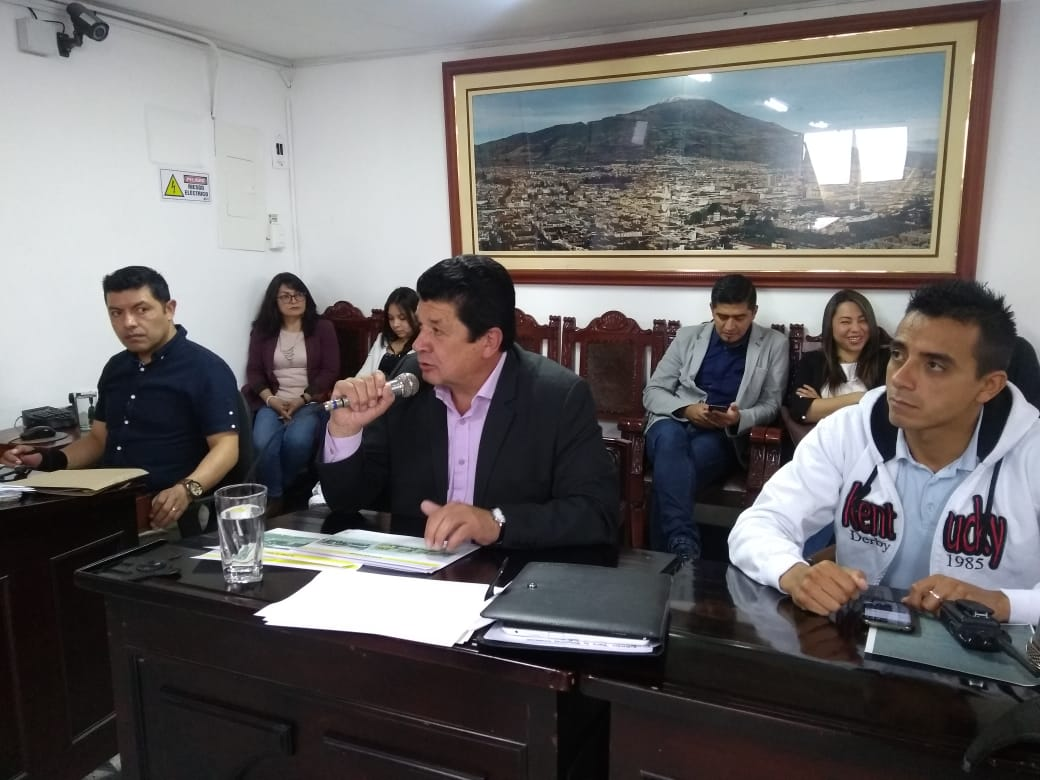 Luego de que este jueves en el Concejo de Pasto se cumpliera una sesión para abordar el tema de contaminación ambiental en el municipio, la Administración local a través de las secretarías de Tránsito y Gestión Ambiental, junto a representantes de Corponariño, expusieron las medidas y estrategias que se están implementado en la ciudad y que serán fortalecidas para mitigar la contaminación ambiental, especialmente la derivada por fuentes móviles (vehículos).El secretario de Tránsito y Transporte, Luis Alfredo Burbano, dijo que teniendo en cuenta que la capital nariñense carece de industrias, son las fuentes móviles las que hoy se han constituido en las principales generadoras de contaminación.El funcionario explicó que bajo ese panorama se hace necesario adelantar un trabajo coordinado con diferentes instituciones del orden local y nacional que permita no sólo el control y monitoreo de los buses urbanos, vehículos particulares, motocicletas y volquetas, entre otros, sino la aplicación de medidas preventivas y sancionatorias que mejoren la calidad del aire y prevengan daños en la salud a la comunidad.Frente a las denuncias de los ciudadanos y líderes ambientales en torno a la elevada contaminación que producen los buses de servicio público, el funcionario sostuvo que tanto los directivos de la Unión Temporal como los propietarios de estos automotores avanzan en la búsqueda de soluciones para impedir que ese fenómeno continúe creciendo.“Para empezar a contrarrestar este problema, ya no se admiten vehículos que no estén dentro de la tecnología Euro 4, la cual permite que los sistemas de combustión sean muchos más rigurosos y que el material que arrojan sus escapes no sea tan nocivo para la ciudad. También continuará el proceso de reposición para aquellos buses que ya cumplieron 20 años de funcionamiento”, sostuvo. Destacó que, gracias a equipos como el opacímetro y el analizador de gases, la Secretaría de Tránsito fortalecerá sus operativos para determinar si los vehículos que circulan por las calles del municipio se ajustan a la norma en cuanto a los niveles permitidos de emisión de gases, con el fin de proceder a imponer las respectivas sanciones que van desde multas hasta inmovilizaciones.“Además hemos pedido la intervención de la Superintendencia de Transporte para que se indague bajo qué criterios se están expidiendo los certificados de revisión técnico-mecánica, especialmente de los denominados vehículos ‘chimenea’”, precisó el funcionario.Burbano Fuentes señaló también que gracias a la gestión y al trabajo que se adelanta con entidades internacionales como la CAF, el Fondo Verde del Clima y la Cooperación Suiza, se están impulsando en la ciudad proyectos de movilidad sostenible, fomentando el uso de la bicicleta y la caminata, ejemplo de ello será el Sistema de Bicicletas Compartidas que se pondrá en marcha en Pasto a finales de 2019.Información: Secretario de Tránsito, Luis Alfredo Burbano Fuentes. Celular: 3002830264Somos constructores de pazEN CONSEJO ORDINARIO DE SEGURIDAD LIDERADO POR LA ALCALDÍA DE PASTO SE PROPONEN ACCIONES PARA REDUCIR ACTIVIDAD DELICTIVA EN EL MUNICIPIO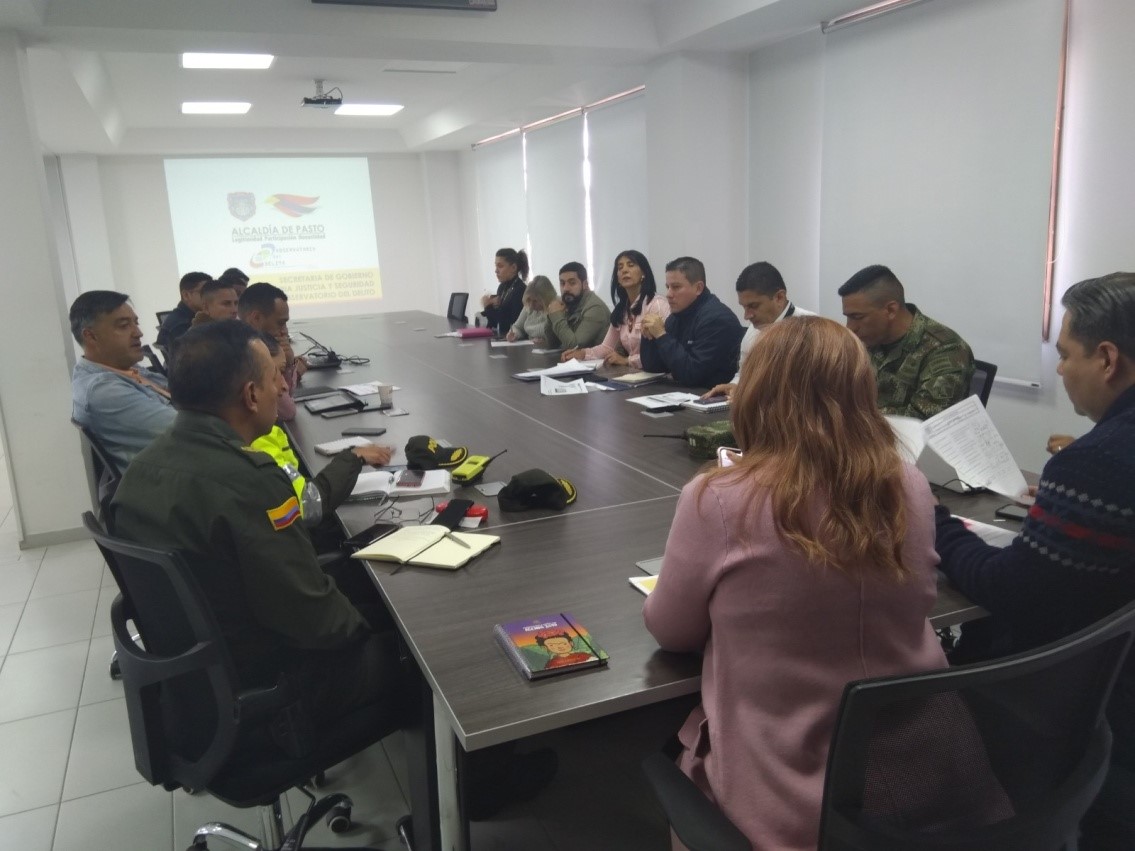 Con el objetivo de consolidar las políticas de preservación de la vida y sana convivencia ciudadana, la Alcaldía de Pasto, a través de la Secretaría de Gobierno, adelantó un Consejo ordinario de Seguridad en el que se analizó el comportamiento delictivo del mes de junio en el municipio. En la reunión el comandante (e) de la Policía Metropolitana, teniente coronel Freddy Pérez, entregó un positivo balance sobre la reducción de las cifras de delitos como hurto a personas, lesiones personales, hurto de motocicletas y de automotores.  Durante el encuentro, también se socializó el consolidado anual de muertes por causas violentas, donde la Secretaría de Gobierno planteó el compromiso para adelantar acciones con el ánimo de mejorar indicadores como el registro de homicidios en zonas rurales y número de lesiones personales que derivan en muertes. “Una vida que se pierda es muy preocupante, por ello, en articulación con todas las instituciones que asistieron a este Consejo de seguridad continuaremos haciendo seguimientos semanales para tratar de minimizar ostensiblemente estos hechos en este semestre”, precisó la alcaldesa encargada de Pasto Carolina Rueda.Entre las acciones que se propusieron se encuentra el control al expendio de alcohol y al uso del espacio público, especialmente en zona rural del municipio. “Se llegaron a unos puntos en común, se van a adelantar operativos con la Secretaria de Tránsito para prevenir delitos, habrá restricción en algunos eventos en espacio público y se propone ajustar, transitoriamente, las horas de este tipo de espectáculos en aras de reducir de las lesiones por consumo de alcohol”, anotó el teniente coronel Freddy Pérez.Esta reunión fue propicia para analizar las acciones para mejorar las condiciones de habitantes de calle y para brindar apoyo efectivo tendiente a mejorar la situación de migrantes venezolanos. En el encuentro estuvieron presentes delegados de Policía Metropolitana, Migración Colombia, Fiscalía, Medicina Legal, Ejército Nacional, Procuraduría Provincial, Dirección Administrativa de Espacio Público, secretarios de Salud, Bienestar Social y Tránsito.Información: Secretario de Gobierno Carolina Rueda Noguera. Celular: 3137652534 Somos constructores de pazEMAS CONTINÚA RENOVANDO SU FLOTA VEHICULAR PARA LA PRESTACIÒN DEL SERVICIO DE ASEO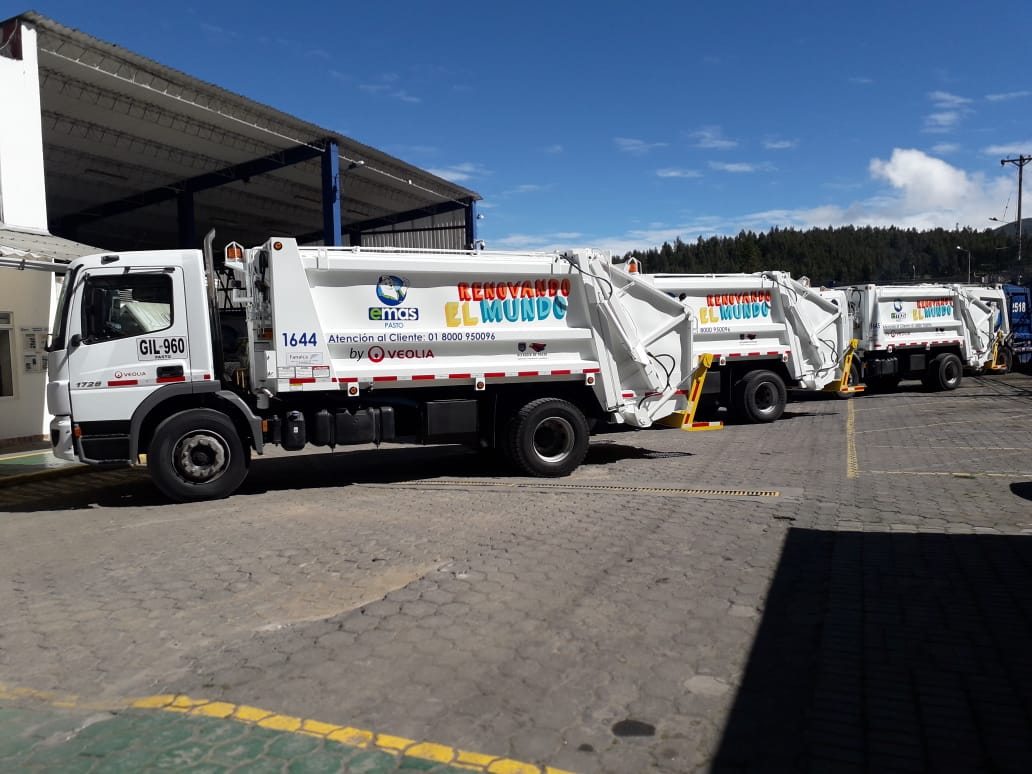 Tres nuevos vehículos recolectores marca Mercedes-Benz llegaron a conformar la flota vehicular de la Empresa Emas Pasto, con el propósito de continuar prestando un servicio eficiente en la recolección de residuos domiciliarios.Los nuevos vehículos se caracterizan por tener Tecnología Euro Cinco que busca reducir la emisión de contaminantes en los vehículos Diesel, y también llevan un moderno sistema mecanizado que consiste, en unos brazos mecánicos instalados en la parte trasera de la caja compactadora con el fin de, evacuar automáticamente los residuos que se encuentran almacenados en contenedores.Con estos nuevos carros ya serían 22 los vehículos recolectores que hacen parte de la operación del servicio de aseo en la ciudad de Pasto y en otros municipios de Nariño.Información: Gerente EMAS S.A.	 Ángela Marcela Paz Romero. Celular: 3146828640	Somos constructores de pazSE LLEVÓ A CABO LA CUARTA MESA DE COORDIACIÓN Y ATENICÓN A POBLACIÓN MIGRANTE VENEZOLANA EN PASTO 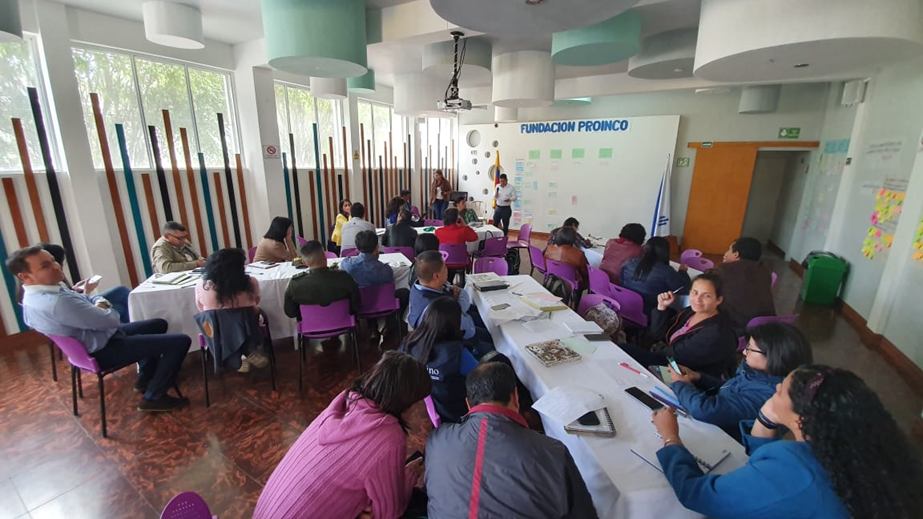 Se desarrolló en Pasto la cuarta Mesa de Coordinación y Atención a Población Migrante Venezolana, iniciativa liderada por la Alcaldía de Pasto, a través de la Secretaría de Gobierno y la Subsecretaría de Convivencia y DD.HH., que tiene como finalidad mejorar la calidad de vida y respetar los derechos de los migrantes venezolanos en esta ciudad.Durante el encuentro, al que asistieron diferentes instituciones que atienden esta problemática, se desarrollaron temáticas de actualización referente a fundamentos normativos y jurisprudencia sobre los derechos de la población migrante.  Luz Mary Heredia, funcionaria de las Subsecretaría de Convivencia y DD.HH., compartió los avances positivos de esta cuarta mesa y puntualizó que desde la Secretaría de Gobierno “estamos haciendo un mapeo de oferta institucional, donde cada institución hace una intervención y se está dando a conocer qué oferta institucional tiene para ofrecer a la población migrante de Venezuela”, sostuvo. Así mismo Oscar Narváez, coordinador de la Corporación Minuto de Dios, una de las instituciones asistentes al evento, anotó que “la mesa fue muy productiva porque nos permitió actualizarnos en cuanto a los derechos de la población migrante venezolana y la normativa que se está desarrollando a nivel nacional”.Al término del encuentro la población venezolana agradeció la invitación a la iniciativa que pretendía informar sobre la oferta institucional existente. Josué Ferrer, Coordinador departamental de la colonia de venezolanos, calificó la reunión como “fructífera” y resaltó la labor de la Alcaldía de Pasto que, por medio de la Secretaría de Gobierno, ha hecho acciones para que “realmente todo esto no quede en un plan, en un proyecto, sino que realmente se esté ejecutando y sea más fructífero”. Información: Secretario de Gobierno Carolina Rueda Noguera. Celular: 3137652534 Somos constructores de pazABIERTA CONVOCATORIA PARA LA INSTALACIÓN, PRESTACIÓN DEL SERVICIO Y EXPLOTACIÓN PUBLICITARIA DE PARADEROS DEL SISTEMA ESTRATÉGICO DE TRANSPORTE PÚBLICO DE PASTO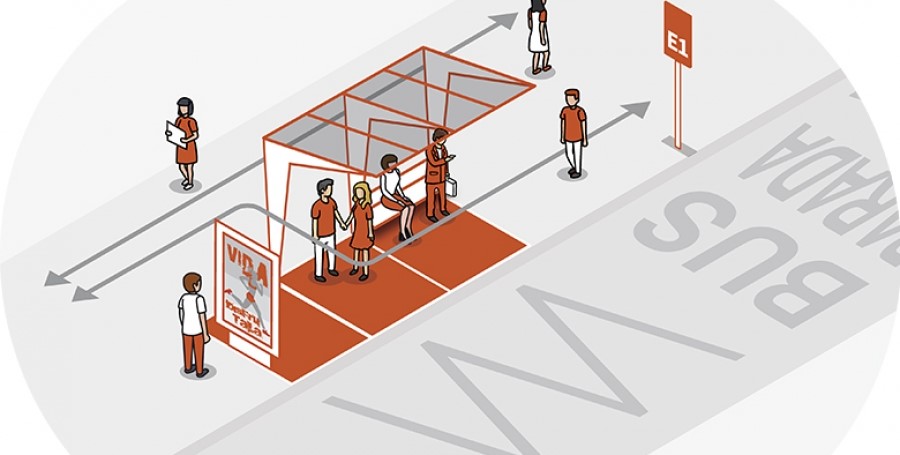 La Alcaldía de Pasto invita a personas naturales y jurídicas a participar de la convocatoria para “Concesión para el suministro, instalación, prestación del servicio y explotación publicitaria de paraderos de buses con mobiliario urbano - modelo básico mp 10, para la implementación del Sistema Estratégico de Transporte Público de pasajeros en el municipio de Pasto – Setp Pasto.”El cierre la recepción de propuestas se hará el 24 de julio de 2019, dentro de este tiempo se podrán realizar observaciones a los pliegos de condiciones, una vez cumplido dicho trámite, será designado el equipo que evaluará las propuestas que se ajusten en los términos del Decreto Municipal 0174 de 2018, los cuales emitirán concepto y lista de elegibilidad según los puntajes que se hayan obtenido.El Decreto Municipal 0174 del 5 de junio de 2018, regula lo concerniente al aprovechamiento económico del espacio público por el uso temporal mediante amoblamiento urbano de paraderos para el Sistema Estratégico de Transporte Público, establecido en el convenio interadministrativo No 2017-120, suscrito entre la Alcaldía de Pasto y Avante a través del cual los dos entes se comprometen a “articular esfuerzos técnicos y administrativos tendientes a la entrega de los estudios técnicos, jurídicos y financieros para la implementación de paraderos con amoblamiento urbano del sistema estratégico de transporte público de la ciudad de Pasto”.El Líder de Operaciones de Avante, David Portilla, enfatizó en que los beneficiarios del licenciamiento de ocupación e intervención de espacio Público podrán realizar aprovechamiento económico del espacio público mediante Mobiliario Urbano con publicidad exterior visual, y estará obligado a garantizar continua y permanentemente el mantenimiento preventivo y correctivo de cada uno de los elementos del mobiliario urbano que se instalen en el espacio público.La propuesta con base al convenio deberá ser entregada en la Oficina de Contratación de Avante – CAM Anganoy, en horario de oficina.Los interesados pueden ampliar información en los siguientes links: https://www.contratos.gov.co/consultas/detalleProceso.do?numConstancia=19-1-203073Información: Gerente Avante - Jairo López. Celular: 3233179821 Somos constructores de pazTERCERA ENTREGA DE INCENTIVOS A BENEFICIARIOS ACTIVOS DEL PROGRAMA “JÓVENES EN ACCIÓN” PERIODO DE VERIFICACIÓN SENA MES DE FEBRERO Y MARZO 2 2019 Y UNIVERSIDAD NARIÑO REPORTE DE PERMANENCIA Y EXCELENCIA 2018 – 2 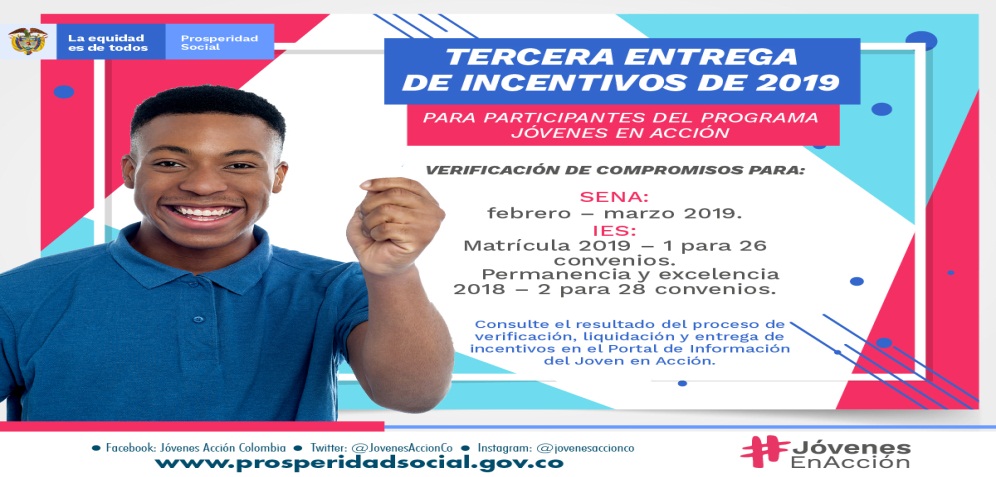 La Alcaldía de Pasto a través de la Secretaría de Bienestar Social y el programa Jóvenes en Acción de Prosperidad Social, se permite comunicar que a partir del 26 de junio y hasta el 16 de julio de 2019, se realizará la tercera entrega de incentivos a estudiantes activos de la Universidad de Nariño y Sena, correspondiente a  reporte de permanencia y excelencia 2018 – 2  y Sena  periodo de verificación de los meses de Febrero y Marzo del 2019, los jóvenes potenciales, pueden cobrar su incentivo, mediante giro o cajero automático (cajeros DAVIVIENDA).  Los jóvenes que reciben su incentivo por modalidad giro deben de presentar su documento de identidad original, bien sea cédula de ciudadana o tarjeta de identidad actualizada, en los siguientes puntos de pago.MODALIDAD GIRO.Además los participantes del Programa podrán ingresar al Portal del Joven en Acción y conocer los resultados de verificación de compromisos y liquidación de incentivos: http://jovenesenaccion.dps.gov.co/JEA/APP/AUTENTICACION/Ingreso.aspxMayor información la pueden obtener las instalaciones de la Secretaria de Bienestar Social – Programa Jóvenes en Acción, en horario de atención de 8:00 a 11.00 a.m. y de 2.00 a 5.00 pm - Antiguo INURBE Avenida Mijitayo.  Teléfono 7244326 extensión 3012. Información: Subsecretario de Promoción y Asistencia Social, Álvaro Zarama celular 3165774170.Somos constructores de pazHASTA EL 11 DE JULIO ESTARÁ VIGENTE EL PAGO DEL SUBSIDIO ECONÓMICO A BENEFICIARIOS DEL PROGRAMA COLOMBIA MAYOR 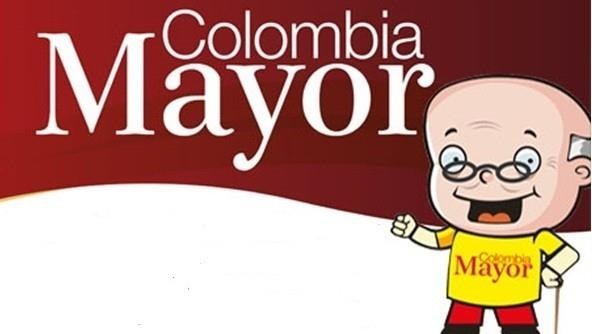 La Secretaría de Bienestar Social, comunica a los beneficiarios del “Programa Colombia Mayor” que, a partir del 28 de junio hasta el 11 de julio del presente año, se cancelará la nómina correspondiente a JUNIO 2019.Es importante mencionar que los pagos son de tipo mensual y se cancelará un monto de $ 75.000 mil pesos, se reitera a los beneficiarios que el NO COBRO de dos giros consecutivos conlleva al retiro del programa en mención.CRONOGRAMA ZONA URBANASe invita a los beneficiarios del programa en mención, a cobrar en el punto de pago más cercano a su domicilio, para lo que se dispone 59 puntos de pago Supergiros, distribuidos en las 12 comunas de Pasto, que atenderán de lunes a viernes, a partir de las 8:00 a.m hasta las 12 md y de  2 pm hasta las 6 pm, y sábados en horario de 8:00 a.m – 12 md, incluyendo festivos,  al finalizar el presente comunicado se mencionan los puntos de servicio previamente autorizados. CRONOGRAMA ZONA RURALLos adultos mayores residentes de los corregimientos de Catambuco, Genoy y El Encano, cobrarán en el punto de pago Supergiros que dispone el sector, y se organizará a los beneficiarios por veredas y para que pueden cobrar desde el 2 hasta el 11 de julio 2019.Para el caso de los beneficiarios que residen en los siguientes corregimientos se solicita cobrar en su respectivo sector, conforme al cronograma establecido.Somos constructores de pazOFICINA DE COMUNICACIÓN SOCIALALCALDÍA DE PASTOPrincipal Pasto, Calle 17 No. 25 – 40.Pasto Norte. Calle 20 N° 34-24CANAL.Horario deAtención.Horario de atención.Sábado.Giro.Día 26-28 de junio, último digito.1Día 02 julio- 2PASTO NORTECL 20 No. 34-24Oficina Banco08:00 - 11:30/14:00 - 16:0009:00 - 13:00Giro34PARQUE NARIÑOCL 18 No. 24-11Oficina Banco08:00 - 11:30/14:00 - 16:0009:00 - 13:00Giro56UNICO PASTOCL 22 No. 6-61Oficina Banco09:00 - 16:00/17:00 - 19:0009:00 - 13:00Giro78MASRED090Calle 18 # 25 - 43Conexred09:00 - 16:0009:00 - 13:00DaviPlata90LA RIVIERA PASTOCra 22 B No. 2 - 57 Av PanamericanaATMDaviPlataPARQUE BOLIVAR PASTOCalle 20 No. 34 - 24ATMDaviPlataPARQUE NARINO PASTOCalle 21 No. 12 - 45ATMDaviPlataMETRO EXPRESS PASTOCalle 18 No. 24-11 Parque NariñoATMDaviPlataLA RIVIERA PASTOCalle 16B No. 32 – 53ATMDE ACUERDO AL PRIMER APELLIDODE ACUERDO AL PRIMER APELLIDOLETRA DEL PRIMER APELLIDOFECHA DE PAGOA, B, C, 2 de julio  2019D, E, F, G, 3 de julio  2019H, I, J, K, L4 de julio  2019M, N, Ñ, O5 de julio  2019P, Q, R, S, T,  8 de julio  2019U, V, W, X, Y, Z9 de julio  2019PENDIENTES POR COBRAR10 de julio  2019PENDIENTES POR COBRAR11 de julio  2019FECHACORREGIMIENTOLUGAR DE PAGOHORARIOmartes 02 julio 2019MocondinoSalón Comunal8:00 AM a 11:00 PMmartes 02 julio 2019JamondinoEscuela Centro Educativo2:00 PM a 5:00 PMmiercoles 03 julio 2019CabreraSalón Comunal8:00 AM a 11:00 AMmiercoles 03 julio 2019La LagunaSalón Comunal1:00 PM a 4:00 PMjueves 04 julio 2019JongovitoSalón Comunal8:00 AM a 11:00 PMjueves 04 julio 2019Obonuco Salón Comunal1:00 PM a 4:00 PMviernes 05 julio 2019Santa BárbaraSalón Comunal8:00 AM a 11:00 AMviernes 05 julio 2019SocorroSalón Comunal1:00 PM a 4:00 PMsábado 6 julio 2019San FernandoInstitución Educativa8:00 AM a 11:00 PMsábado 6 julio 2019BuesaquilloInstitución Educativa1:00 PM a 4:00 PMlunes 8 julio 2019MorasurcoSalón Comunal8:00 AM a 10:00 AMlunes 8 julio 2019GualmatanSalón Cultural11:00 AM a 3:00 PMmartes 9 julio 2019La CalderaSalón Comunal8:00 AM a 10:00 AMmartes 9 julio 2019MapachicoSalón Comunal11:00 AM a 3:00 PMCOMUNA N. 1LA COMUNA 1 DISPONE DE 11 PUNTOS DE PAGO1Centro  Calle 19 Nº 20 - 86 1Calle 16 Nº 16 – 241Centro Comercial Astro Centro                         Cra 24 Nº 15 - 61 l 13                                         1Sebastian Nariño Cra 25 Nº 19 - 38 1Centro Calle 22 Nº 23-521Santiago Calle 13Nº 23 – 041Cra 29Nº 15-65 1Centro Calle 18Nº 21-43 1Centro Calle 18 Nº 24-47 1Centro Cra 25Nº 17 - 56 1Centro Calle 15 Nº 25 - 12 COMUNA N. 2LA COMUNA 2 DISPONE DE 7 PUNTOS DE PAGO2Calle 12 Nº 22B – 152Avenida Julian Buchely Calle 15 Nº 17 - 18 2Avenida Colombia Calle 22 Nº 15 - 97  2Fatima   Cra 14 Nº 18 A - 33 2Fatima Calle 17 Nº 11-27 2 Bombona Calle 15 Nº 11 – 682Local 3 Centro Calle 20 Nº 26 - 15 COMUNA N. 3LA COMUNA 3 DISPONE DE 7 PUNTOS DE PAGO3Santa Mònica Mz G Casa 84  3La esmaralda  Mz 11 Casa 12 3Villa Flor 2 Mz 39 Casa 28 3Mercedario Calle 21C Nº 1E - 17 3Santa Monica Mz I Casa 21 3Villa Flor II Mz 17 Casa 17 3Parque Bolivar Hospital Calle 22 # 9 -52 COMUNA N. 4LA COMUNA 4 DISPONE DE 6 PUNTOS DE PAGO4Terminal mixto de transporte Local 44av Idema  Calle 18 Nº 6 - 16 4Centro Comercial Lorenzo local 22Calle 18 Nº 13 - 41 4Las Mercedes Calle 20A Nº 1 - 14 4Bernal  Cra 4 Nº 19 - 51 4Villa Victoria Mz B Casa 4 COMUNA N. 5LA COMUNA 5 DISPONE DE 5 PUNTOS DE PAGO5La minga  Mz 27 Casa 27 5El pilar Cra 4 Nº 12A - 50 5Santa Clara  Calle 16Nº 6 - 79 5Chambu  Mz 30 Casa 13 5Chapal Calle 12 Nº 5 - 73 COMUNA N. 7LA COMUNA 7 DISPONE DE 1 PUNTO DE PAGO7San Felipe  Cra 26 Nº 15 - 25 COMUNA N. 6LA COMUNA 6 DISPONE DE 6 PUNTOS DE PAGO6Santa Isabel Cra 24 Nº 5 sur 83 6Tamasagra I Mz 5 Casa 10 6Caicedo alto Cra 15 Mz L Casa 10 6Niza Mz c Casa 9 6Jerusalen  Mz 1 Casa 1 6Mijitayo Cra 22E Nº 3 sur 42 COMUNA N. 8LA COMUNA 8 DISPONE DE 3 PUNTOS DE PAGO8San Vicente  Cra 33 Nº 7A-05 8 San Vicente Calle 15 Nº 34 - 788Av Estudiantes Cra 20 Nº 34 -13 COMUNA N. 9LA COMUNA 9 DISPONE DE 4 PUNTO DE PAGO9La colina  Cra 44 Nº 16A - 09 9Pandiaco Calle 18 Nº 42-53  9San Pedro Calle 16 Nº 38 - 144 9Parque Infantil Cra 30 Nº 18 - 08 COMUNA N. 10LA COMUNA 10 DISPONE DE 1 PUNTO DE PAGO10Rincon de Pasto Mz f Casa 13 COMUNA N. 11LA COMUNA 11 DISPONE DE 2 PUNTOS DE PAGO11Centenario  Calle 23a Nº 19 - 19 11 Corazon de Jesus  Mz 12 Casa 13COMUNA N. 12LA COMUNA 12 DISPONE DE 3 PUNTOS DE PAGO12Centro comercial unico local 32A12La carolina  Mz B Casa 5 12San Diego Norte Mz B Casa 12  PUNTO DE PAGO PERMANENTE CATAMBUCO PUNTO DE PAGO PERMANENTEGENOY PUNTO DE PAGO PERMANENTEEL ENCANO